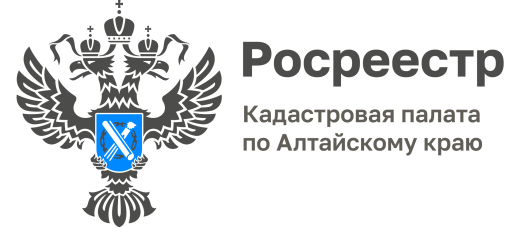 ПРЕСС-РЕЛИЗ22 ноября эксперты ответят на вопросы о кадастровой стоимости недвижимости22 ноября 2022 года с 09.00 до 12.00 часов эксперты Кадастровой палаты Алтайского края ответят жителям региона на вопросы о кадастровой стоимости недвижимости. Звонки будут приниматься по телефону 8 (3852) 55-76-59 (доб. 8121).Кадастровая стоимость - стоимость недвижимости, установленная в процессе государственной кадастровой оценки. В ряде случаев она может определяться индивидуально для конкретного объекта недвижимости. В отличие от рыночной, которая может меняться из-за различных экономических факторов, кадастровая стоимость определяется на конкретный отрезок времени.В связи с большим интересом собственников к теме кадастровой стоимости недвижимости  эксперты Кадастровой палаты проведут прямую телефонную линию. Жители Алтайского края смогут получить ответы на вопросы о:- влиянии характеристик объекта недвижимости на размер кадастровой стоимости;- получении сведений о кадастровой стоимости;- оспаривании кадастровой стоимости недвижимости;- изменениях законодательства в сфере кадастровой оценки недвижимости и пр.Звонки от жителей Алтайского края будут принимаются с 09.00 до 12.00 часов 22 ноября 2022 года по телефону 8 (3852) 55-76-59, добавочный 8121.Материал подготовлен Кадастровой палатой по Алтайскому краюКонтакты для СМИ: тел. 8 (3852) 55-76-59, доб. 7091, 7092,адрес электронной почты: press@22.kadastr.ru. Официальная страница в соц. сети: https://vk.com/kadastr22